Honlapjaink: http://krajczaros.uw.hu és http://haemgo.uw.hu és www.krajczarosalapitvany.hu illetve www.hadisirgondozas.hu és http://haemgo.hu továbbá http://www.facebook.com/krajczaros.alapitvanyNyt.szám: 161211-2Tisztelt Kurátorok, Tisztségviselők, Partnereink, Önkénteseink, Támogatóink,(időközben dec. 21-én elfogadva)összeállítottam a 2017. évi SZAKMAI cselekvési tervünket és a döntésre jogosult testület általi jóváhagyásra előkészítettem. Ezzel együtt szívesen veszek minden további illetve módosító javaslatot.A tervadatok pályázat függőek is, így azok realizálhatósága illetve a bírálat eredménye okán egyes feladatok elmaradhatnak, illetve módosulhatnak tartalomban és volumenben. Az erre vonatkozó kompetenciát kérem hatáskörömbe utalni, azon kitétellel:utólagos beszámolási kötelemmel tartozok,csakis megszerzett bevétel erejéig van módon a tervadatokat korrigálni,a tervtől eltérő egyes tételek nagyságrendjére és a tevékenységre (a korábbi évekkel összhangban) a pénzügyi tervben lesznek a részletek behatárolva.Az alábbi előterjesztésből jól kitűnik, hogy elsősorban az elmúlt években kialakult munkarend illetve feladatok vannak előtérbe helyezve. A működési területet érintő feladatokat csak érintőlegesen részletezem, mivel azokra az évenkénti (főként a havi, de negyedéves, heti) ismétlődés jellemző és/vagy jogszabályban előírt kötelmek, amiért a szervezet képviselője közvetlen felelősséggel tartozik.I.Kivonat a VÁRHATÓ FŐBB szakmai programjainkból, időpontjainkból (egyes tervezett programok indokoltságát bővebben is kifejtettem):A) Korábbi évek folyományai:- Doni katasztrófáról megemlékezésen részvétel (január 12.) – Mészeg-hegy (más partnerekhez csatlakozva) + emlékmenetben részvétel illetve támogatás.- Helyőrség történeti múzeum látogatása – Sz.battyánból iskolásokkal (kiállítás során eredményesen kitöltött tesztek illetve a képeken ábrázolt személyekről ismertető készítése nyomán)- Wannsee konferencia (1942. jan. 20.) – megemlékezésen részvétel Szfvár-on - I. vh-s festménykiállítás sorozat illetve kollekció gyarapítása 2014-2018 közötti időszakban:	= jelenleg május 30-tól Nyitrára (Sk) van megállapodásunk, de folyamatban vannak további tárgyalások + Szeptember - Árva (Anna és Josku) Törekvés, az eddigi lengyel, szlovák helyszínek mellé erdélyi és szlovén, olasz térségek illetve újabb hazai települések, iskolák felé elmozdulás,	= fontos (bár erősen forrás függő) törekvésünk az alkotókról és képekről új kiadvány készítése.	= augusztus 14-21. Bánk alkotó tábor – I. vh. festmény kollekció bővítés – Simon M. Veronika és csapata, valamint Anna Simkulicova és partnerei,- 62-es főúton kegyeleti megemlékezés, emlékfánk ápolása (kerek évforduló)- Kerékpáros túra illetve emlékfutás a „17-esek útján” (május ???) – Szfvár önkormányzata biztosított 350 eFt-ot e célra, amihez további források szükségesek.- "AmiEu" vetélkedő és díjazásban közreműködés (?) – februártól- Hadisírgondozó táborok a Felvidéken (júni, júli, aug. szeptember 5-5 napban) – az eddigi önkénteseinkre illetve a FM MATASZ és a Civil Szakképző Centrum, továbbá Rajkó Ferenc komáromi parnterünk együttműködésére lehet várhatóan számítani.- ÉK-Szlovákiában I. vh-s hadijátékon részvétel – kb. május vége (vö.: könyv és felszerelés értékesítés)- 69-es k.u.k. ezred emléknapon megemlékezésen részvétel – június 15. Szfvár
- 17-esek emléknapja július 18. (ez évben keddi napra esik) Szfvár önkormányzat kompetenciában és MH ÖHP, HTBK illetve további civil formációk részvételével. - Az ezred 1913-tól a székesfehérvári kiegészítő kerületet a budapesti I. honvéd kerület alá rendelik, a 17. honvéd gyalogezred kiegészítése pedig Fejér és Tolna megye valamennyi, Somogy megye igali és tabi járásaiból történt.Az ezred törzs I. és II. zászlóalja az 1914-es mozgósításkor Székesfehérváron, míg a III. zászlóalj Kaposváron volt elhelyezve. Az ezred a 20. hadosztály kötelékében harcolja végig a nagy háborút. Sipos Gyula ezredes parancsnokot a város 1918-ban díszpolgárrá választotta. Sírja Bp-en található. A családdal Sipos Béla és Zádor Ildikó révén tartunk kapcsolatot. Az ezrednapot 1916.ban adományozták a II. Isonzó-csatában, 1915-ben nyújtott helytállásukért. 2013-ban vonták fel az egykori csapatzászló hű mását a Zichy ligetben, melyet Simon László és fia készíttettek a hősi halottak tiszteletére.Mindennek okán:= tendenciózusan szorgalmazzuk a megyei szintű rendezvénnyé formálódást (a meghívásokat és részvételt), valamint az érintettek minél szélesebb körben meghívását (Kvár, Nagyvárad, Velence, Igal, stb),= 2016. decemberében közreadtuk 100 számozott példányban a 17-esek emlékkönyvét, aminek hasznosítása 2017-re nyúlik át.https://velenceblog.com/2014/07/23/velencei-virilistak-2-resz-vitez-toro-tivadar/ http://www.kodolanyi.hu/kv/cikk/a-honved-gyalogezred-emleknapja-318 - Zelei József kerékpáros
http://somogyi-obsitos.hupont.hu/34/17-honvedes-nepfelkelo-gyalogezred https://szikmblog.wordpress.com/2016/02/29/sipos-gyula-csak-meg-egyszer-elore-szekesfehervari-17-es-honvedek-a-doberdon/ = 2016-ban Csak még egyszer előre címmel film készült a 17-esekről.= Sipos ezredes (1872.IX.20 1959.X.10.) szobrunknál megemlékezés (?) július 18. – 17-es epk illetve nevezett Bp-en lévő és szerény közreműködésünkkel védetté nyilvánított sírjánál.= évente kerül kiadásra Sipos Gyula díj Fehérváron, melyben korábban általunk javasolt 2 személy is részesült.- Alsódomború (Donja Dubrava, HR) - Somlyó /Schwartz/ Zoltán emlékhelyünk avatva 2010-ben; szül.: 1882. június 22. (135 éve), meghalt: Újbuda, 1937. január 7. (80 éve) – 2016-ban helyszíni szemlét tartottunk, a megemlékezés előfeltétele, hogy jelentős karbantartás esedékes 2017-ben. Bedécs Gyula és a szegedi Zsoldos Sándor, valamint MAZSIHISZ, a soproni hitközség elnök (vö.: 2016-ban elhunyt Sándor Péter elnök) vagy fehérváriak Fürst József, Róth Péter(???) és az emléktáblának otthont adó település önkormányzata (lehetséges) partnerségeket indokolt figyelembe vennünk. Élő leszármazottjára érdemben nem számíthatunk a korábbi évek elutasító magatartása okán. - megemlékezés (Gyilkos-tó) Szt István szobrunknál (???) + részvétel szeptember elején Szfváron a Gyergyó téren Deák Lajosné önk. képviselő szervezésében- szeptember 29-hez kötődő megemlékezések és koszorúzások (Pákozd, Sukoró) - csatlakozás- Emlékmű állítás és avatás Bp. 1-es hv. gy. ezred - Repejő (Sk) október 8. (márciusban egyeztetés Rajkó Ferenc partnerségben)- Ukanc (Slo), - immáron hagyományos – 12. nemzetközi megemlékezés, október 13-15,- Érsemjén, Kazinczy szobrunknál megemlékezés október 23. illetve ottani partnerek fogadása (vö.: június végén a komáromi partnerekkel illetve szeptember 29-én Pákozdon),- Halottak napi megemlékezés pü-i állományra (okt.29. - nov.05.)- Pozsony I. vh-es megemlékezés, november 1. (?)- Krnsko Jezero túra (???) – november 2. szombat- Nemzetközi Gyertyagyújtási Akció (8. alkalommal) november 11-én – célunk: a HARCTÉREN ELESETT KATONÁK EMLÉKNAPJA elfogadtatása az EP hivatalos szerveinél,	= lehetséges főbb civil szövetség partneri kör bővítése (BEOSZ )	= lokális szervező partneri kör építése főleg külföldön (2016. évi tapasztalatok hasznosításával)- emlékfánk ápolása - laktanya
- Felvidék újjáépítés segély akció 1915-1918 - levéltári kutatás és kiadvány készítés (Börcsök Rudolf aktivitásától függően)- magyar emlékművek felújításában részvétel a vecsési KÖZTERÉP Kft partnerségében- KEMPP és HTBK által szervezendő programokhoz eseti csatlakozás (kapacitás függően)A1) nagyfokú esetlegesség és forrás illetve mindenkori idő és humán kapacitásunk, valamint meghívás függőség tartalommal:+ Ukanc és B.Bistrica – katonatemetőben 600 db kereszt festése + elkorhadt fejfák cseréje (?)- Hadszíntér bejárás, kutatás (Felvidék, Erdély, Isonzó-Doberdó – 3-3 napban)- kegyeleti túra a Mrzli hegyen Slo - augusztus 20 (???)- nagyváradi gúla - emlékhely (San Martino del Carso és San Gabriele) népszerűsítése illetve megtekintése kapcsolódó túrák esetén- további meghívásos rendezvényeken, koszorúzások részvétel, forrás illetve költség vonzat függően:	= május 8-án Kaposváron megemlékezéshez csatlakozás	= Szárazföldi Haderőnap – szeptember 30.	= magyar-lengyel barátság napja –részvétel	= Fehérvári Halünnep – április 2	= Kiskunhalas, Jánoshalma, Gyöngyös – partnerek programjai	= XII. Tarna-völgyi huszár és hagyományőrző találkozó – február vége – Kápolna	= Fehérvári Civilnap – várhatóan május vége vagy szeptember közepe??? (vö.: lecsófeszt)	= konferencia Prágában (kb. szeptemberben)	= Szfvár Nagyboldogasszony ünnep – augusztus 14-15	= Szolnoki csata - március 5-6.	= szeptember 9- Szatmárnémeti???	= stb.- a Felvidék katonatemetői – 3. kötet kiadásaB) Az elmúlt években megszokott feladatokhoz képest szűkített illetve esetleges realizálás valósul meg:- Battonya, Dr. Sztanojev György o. ezds. szobrunknál megemlékezés - május 6. (a településen lévő partnerek javaslata a 3-5 évenkéntiséget szorgalmazza). Egy szűkebb körben történő koszorúzásra kerül sor, továbbá szükség szerinti karbantartó tevékenységre.- Székelykeresztúr, Bem tbk szobrunknál megemlékezés júliusban (az ottani partnerek az utóbbi években nem tartottak igényt a részvételünkre). Született: 1794. március 14., Tarnów, Lengyelország. Meghalt: 1850. december 10., Aleppó, Szíria. Kerek évforduló hiányában csak igény szerinti karbantartásra illetve más feladatokhoz kötődően esetlegesen tervezünk jelenlétet.- Szihalom megemlékezés júni 5. – a 2015-ben általunk készíttetett emlékműnél (az ottani partnerünk 2016-ban nem küldött meghívást, valamint a pénzügyi restanciáit csak 2016. őszére rendezte felénk). Itt karban tartási feladatok nem esedékes részünkre, így csakis esetleges meghívás vagy a térségbe irányuló más feladat okán tervezünk ide látogatást.- Fehéregyháza, Petőfi múzeumban a kopjafánknál megemlékezés – július 31.(???)- Balatonkenese - Szt István emlékhelyünk (aug. 20. ???) – az üdülő parancsnokának álláspontjára alapozással- Opole (testvérváros) – PL – augusztus 28 – hőr rendezv. és főzőverseny (???) 
- egyéb kegyeleti túrák szervezése (???) önköltséges programként (igény szerint)- partnerség a HTBK és KEMPP által Székesfehérvár-Nagyvárad-Visinitin tengely mellett szervezendő háborús emlékhelyeket gondozó civil formációk bemutatására (március-május)
C) 2017-ben újszerűnek (aktuálisnak) tekinthető vállalások – forrás függően:- Kosuthy település (Felvidék) partnerség élővé tétele és kopjafánknak méltó helyszín biztosítás- Radnóti (1909. V. 5.– Abda,1944. XI. 9.) megemlékezés (???) + emléktábla elhelyezés (???)- Albániában lévő partneri kapcsolatra alapozva terep felmérés és feladat kidolgozás, kapcsolat építés,
- a szervezetünk megalakulásának 25. jubileumi évfordulójára előkészület és felkészülés – januártól 2018. április- októberben Göncz Árpád szobor avatáson részvétel – 30eFt adomány nyújtás nyomán.- VDK tisztségviselő látogatás – Kovács Gy (német hadisírgondozó szövetség) magyar képviselő partnerségével Mezőlaborc katonatemető sorsának tisztázása- nyakkendő kiállítás szervezése és újabb magyar adományozók bevonása Mo-on (Anna Simkulicova)- az MH 5232 pü. állományának részvételével területi elv alapján baráti találkozó - megemlékezés Szentgyörgyi gróf Hugonnai Vilma (Nagytétény, 1847. szeptember 30. – 170 éve Budapest, 1922. március 25.) az első magyar orvosnő - 95 éve. Az első magyar orvosnő. 1897. május 14-én Budapesten orvosdoktorrá avatták - 120 éve. vö.: portré készítés is tervezve az I. vh centenáriumhoz kötődéssel.- Böjte Csaba partnerségében – Petrozsény – Gillemot túra illetve sportversenyhez kapcsolódás + természetbeni adományunk kiszállítása (vö.: Bp-ről emü)- megemlékezésen részvétel: 2007. május 18-án Sólyom L-tól kapott csapatzászlót az MH ÖHP – családi nap támogatása- március 22-én megemlékezéshez csatlakozás a Szerb u-ban http://www.szekesfehervar.hu/index.php?pg=news_146826&from=newsletter - március 13. - katyńi mészárlás évfordulója – lengyel emléknap 2007-től (részvétel Fehérváron)- december 5-én önkéntesek világnapja – K.A.- december 9-én (???) szegedi 5-ös ezred emléknapon részvétel- december 11-én – limanovai csatára emlékezet + Limanovában részvétel.- (önköltséges) kegyeleti túra illetve hadszíntér bejárás Tirolban + Piave, Monte Grappa, Perginei katonai temető (Kiss József)D) Működési körbe illő, de az alaptevékenységet érdemben befolyásoló teendőink:- szja 1 % kampányolás – január közepétől május közepéig (Huszár János vőrgy partnerségre felkéréssel)- a Bánkon lévő létesítményünk értékesítése, esetleges közelebbire cseréje – ennek hiányában a hasznosításra koncentrálás,- alapító okirat újabb módosítása az aktualitásokhoz igazításcélzattal (vö.: MH, HM pénzügyi szolgálat megszűnés, vezetési, hatásköri szempontok, stb.)- Lecsófesztivál XIII. Szfvár szeptember 17. – csapatépítés önkénteseinknek (???) illetve más partnereink részvételével (Komárom, Érsemjén, PL., Sk)- fontosabb pályázati mozgásterünk: NEA, Civil Centenáriumi Emlékbizottság, HM HIM, Székesfehérvár önkormányzata,- önkénteseink elismerésére javaslat más szervek irányába (HM, Schwarzes Kreuz, stb.)- NMI átalakulás illetve kulturális közmunka program 5. ütem iránti várakozásunk (1 fő eddigi foglalkoztatottunk megtartása)- MTI-vel szerződés hosszabbítás – ingyenes 15 db közlemény éventeMegj.: a kérdőjeles adatok bizonytalansági tényezőkkel (pl. forrás hiánnyal vagy további egyeztetéssel) terheltek, valamint a kegyeleti túrák önköltségesek...Mindezek alapján kérem a szakmai terv jóváhagyását. A fő feladatnak tekintett tételeket sárgított jelzéssel láttam el.Székesfehérvár, 2017. december 15-énNémeth István    kuratórium elnök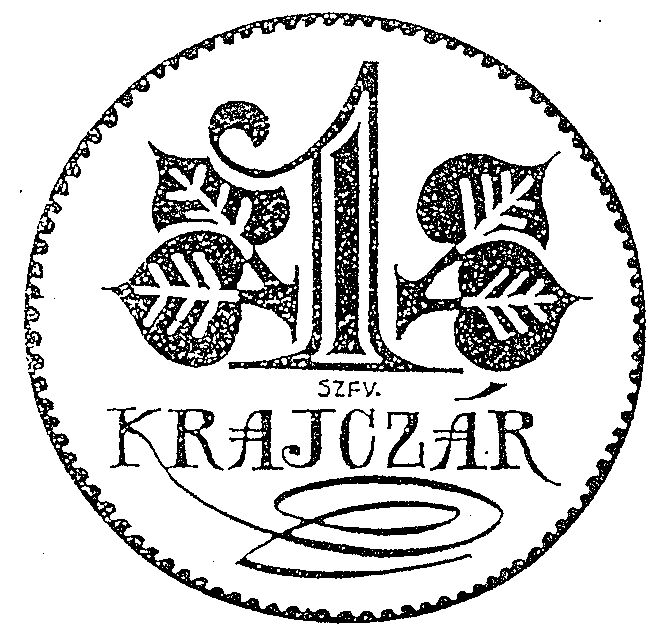 KRAJCZÁROS ALAPÍTVÁNY- közhasznú szervezet -Adószám: 18481776-2-07;               Otp 11736116-20124496Székhely: 8000 Székesfehérvár.,  Bártfai u. 41. BTel: +36/30/9566-736, Fax: - - -  E-mail: krajczaros@t-online.hu